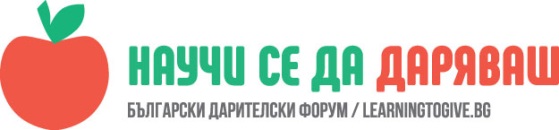 УРОК: Урок по случай международния ден на доброволецаРосица Стефанова, преподавател в ПГСС „ Н. Пушкаров” гр. Попово Часът е проведен в 11. Б клас на 04.12.2018 г.„Силата на родовата памет може да ти помогне да преобразиш живота си”Апостол Апостолов, Фондация „ Ботаника лайф”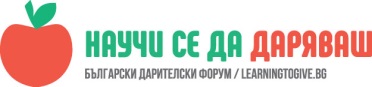          Учениците да се срещнат с човек, който иска да разруши стереотипите, да насърчи младежкото участие и да мотивира хората да полагат доброволен труд.Описание     В навечерието на 5.12.- Международния ден на доброволеца в ПГСС „Н. Пушкаров“ гр. Попово се проведе среща с Апостол Апостолов- основател и основен двигател на Фондация Ботаника лайф- с. Надарево и Петър Петров- агроном и управител на създаващата се ферма- зелено училище и зелена академия. Идеята на предприятието е да подпомага младежи в неравностойно положение или в риск.Гостите разказаха за идеята как чрез неформалното образование и в контакт с природата човек може да научи много и за себе си, стига да има очи и уши да слуша. Г- н Апостолов сподели мисията на фондацията- насърчаване на устойчивото развитие и младежкото участие, подкрепа на творчеството и иновациите сред младите хора, разказа за това как силата на родовата памет може да ти помогне да преобразиш живота си. Разговорът премина през екоидеите и социалното предприемачество, през това как се прави бизнесплан и се търси финансиране за проект и завърши с това, че всичко е в наши ръце- от мечтата и идеята до реализацията. Интересно беше, че учениците останаха много впечатлени от разказа на Апостол и не останаха безучастни, а го засипаха с въпроси. Врезултат на срещата имаме нови приятели и партньори - Фондация Ботаника лайф, с които очакваме да си партнираме успешно. „ Сигурно трябва много упоритост, за да се захванете с начинание като това” Теодора„Кой би дал пари, за да осъществи тази малко „ лудичка” идея?” Надя Ст.Като надграждане на конкретната тема си пожелахме през пролетта да отидем до с. Надарево, за да видим на живо това, за което г- н Апостолов ни разказа. А може би и да подоброволстваме в градината? 